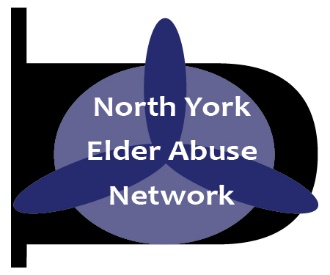 Reporting Elder AbuseIf it is an emergency and you would like to report a crime, call 911Call your local police department Seniors Safety Line - 1-866-299-1011Free to call, confidential24/7Over 200 languagesProvide contact information for agencies province-wideCrime Stoppers – 1-800-222-TIPS (8477)Report Elder Abuse anonymouslyLong-Term Care Action Line - 1-866-876-7658It is mandatory to report abuse when an older adult lives in a Long-Term Care FacilityRetirement Homes Regulatory Authority (RHRA) – 1-855-275-7472It is mandatory to report abuse when an older adult lives in a Retirement HomeOffice of the Public Guardian & Trustee (OPGT), Guardianship Investigations Unit, Ministry of the Attorney General - 1-800-366-0335Additional Important Resources Pat’s PlaceFamily Service Toronto - 416-595-9618Temporary safe haven for older adults experiencing abuseAdvocacy Centre for the Elderly (ACE) - 416-598-2656Community based legal clinic for low income older adultsElder Abuse Prevention Ontario (EAPO) - 416-916-6728 Learn more about Elder AbuseTraining & educational opportunitiesAccess information Elder Abuse Networks across the provinceDirectory of programs & servicesCanadian Anti-Fraud Centre - 1-888-495-8501Collects information on fraud & identity theftInformation on past & current scamsReport fraudIf you’ve been scammedCriminals may try to steal your personal and financial information by hacking into databases owned by financial institutions or companies and services you may deal with. Criminals may try to use the information to access your accounts and steal your money. They could even try to borrow money in your name.If your financial institution or a company or service you deal with has recently been hacked, you may be at risk.Change your passwords immediatelyReview your bank account and credit card statements on a regular basis and make sure there are no unauthorized transactionsReport any unauthorized transactions immediatelyOrder and review your credit report immediately. If there are accounts that you don’t recognize, it could mean that someone has applied for a credit card, line of credit, mortgage or other loan under your nameIf you become a victim of fraudContact your financial institution and any other companies where your account has been compromisedContact Canada’s two credit bureaus, Equifax and TransUnion and ask them to place a fraud alert on your credit report file to tell lenders to contact you and confirm your identity before they approve any applications for creditFile a report with your local policeNotify the Canadian Anti-Fraud Centre or Toll free: 1-888-495-8501Additional ResourcesYou can visit the Competition Bureau’s anti-fraud toolbox to view recent fraud alerts. You can also read the Little Black Book of Scams to learn more about different types of scams and how to protect yourself. Types of scams you can learn about include:business scamsdoor-to-door scamsemergency scamshealth and medical scamsphishing scamsromance scamstax scamsIf you have noticed or believe you have been misled by false and misleading advertising in the marketplace, you can report it to the Competition Bureau. 